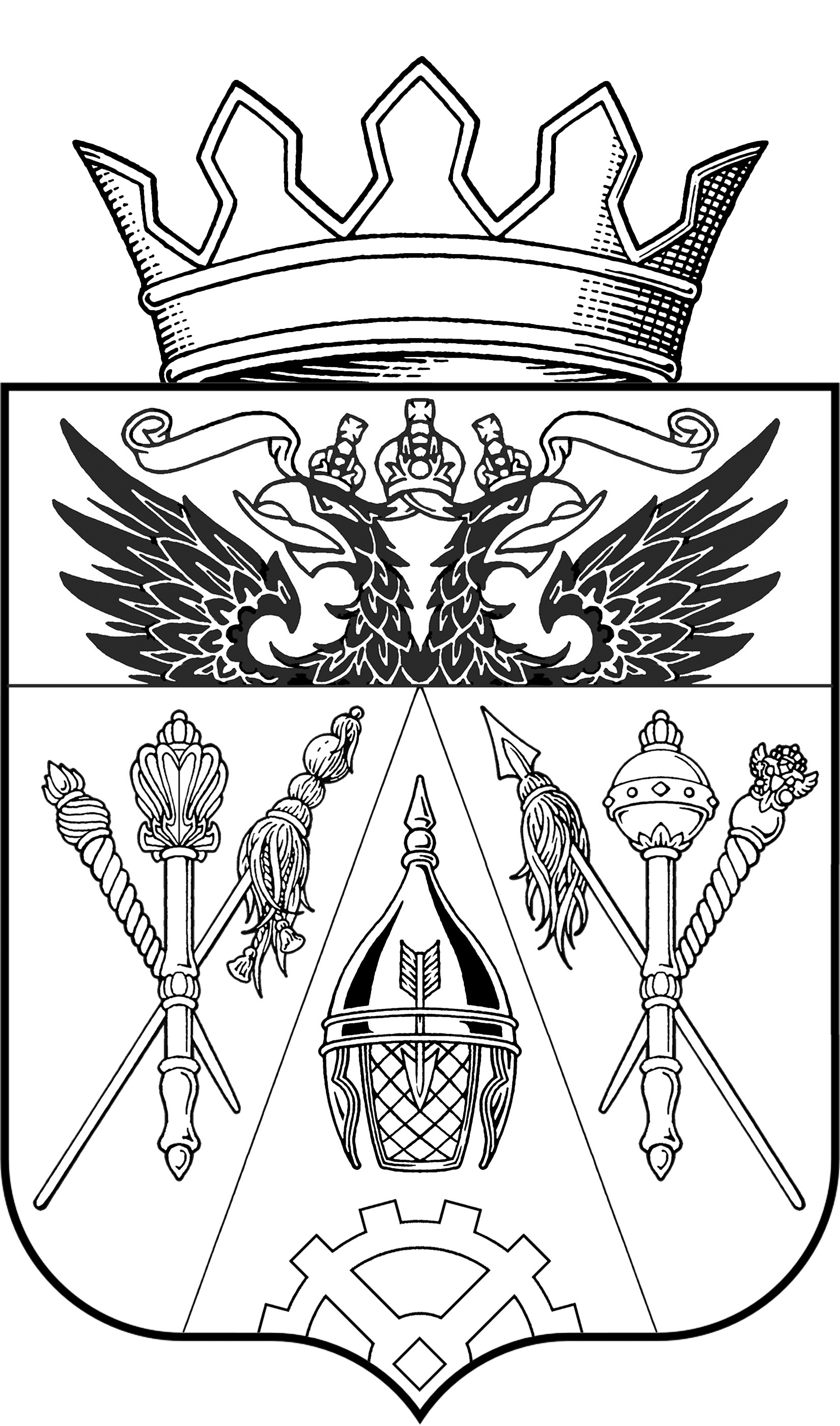 СОБРАНИЕ ДЕПУТАТОВ ВЕРХНЕПОДПОЛЬНЕНСКОГОСЕЛЬСКОГО  ПОСЕЛЕНИЯРЕШЕНИЕО внесении изменений в РешениеСобрания депутатов Верхнеподпольненскогосельского поселения от 19.06.2013  № 28 «Об утверждении Правил  благоустройства на территории Верхнеподпольненского сельского поселения»     Принято Собранием депутатов                                                                                        22.04.2016                   В целях обеспечения поддержания в надлежащем эстетическом состоянии рекламных конструкций, размещенных на территории Верхнеподпольненского сельского поселения, руководствуясь Федеральным законом от 06.10.2003г. №131-ФЗ «Об общих принципах организации местного самоуправления в Российской Федерации», Областным законом от 25.10.2002г. №273-ЗС «Об административных нарушениях», Уставом муниципального образования «Верхнеподпольненское сельское поселение»                  Собрание депутатов Верхнеподпольненского сельского поселенияРЕШИЛО:       1. Внести изменения в Решение Собрания депутатов от 19.06.2013 № 28 «Об утверждении Правил благоустройства на территории Верхнеподпольненского сельского поселения».      2. В приложении к Решению Собрания депутатов от 19.06.2013 № 28 «Об утверждении Правил благоустройства на территории Верхнеподпольненского сельского поселения» в ч. 10 добавить п.10.6 следующей редакции:«10.6 Содержание рекламных конструкций в надлежащем состоянии, их ремонт и окраска производится владельцами данных конструкций за счет собственных средств, собственными силами или силами иных лиц на договорной основе.Владелец рекламной конструкции обязан:После окончания работ по установке (демонтажу) рекламной конструкции в течение 7 дней привести территорию (газон, твердое покрытие) непосредственно прилегающую к рекламоносителю, в благоустроенный вид.Не допускать повреждения газонов, деревьев, кустарников и тротуарного покрытия при обслуживании рекламной конструкции.Обеспечить надлежащий внешний вид рекламной конструкции, а также содержать прилегающую к рекламной конструкции территорию в радиусе 10 метров в благоустроенном виде (покос травы и сорной растительности).В случаях отклонения рекламной конструкции от вертикали, динамических колебаний рекламной поверхности конструкции, сильной деформации конструкции, механических повреждений, нарушений анкерных креплений стойки рекламной конструкции, выявления иных недостатков которые могут создать угрозу безопасности жизни и здоровья граждан, а также повреждения имущества третьих лиц – немедленно устранить существующие недостатки и привести рекламную конструкцию в надлежащее состояние.	Установка и эксплуатация рекламных конструкций на знаке дорожного движения, его опоре или любом ином приспособлении, предназначенном для регулирования дорожного движения, в том числе на дорожном ограждении, не допускается.Рекламные конструкции должны содержаться в надлежащем состоянии, без ухудшения внешнего вида на протяжении всего периода эксплуатации.	Ответственность за содержание рекламных конструкций в ненадлежащем состоянии, за нарушение требований к внешнему виду средств наружной рекламы, за организацию и осуществление комплекса работ по помывке, покраске средств наружной рекламы, а также по устранению разрывов рекламных полотен, нарушений целостности каркасов (оснований фундаментов, опор и т.п.) рекламных конструкций и за другие нарушения настоящих Правил возлагается на владельцев рекламных конструкций в соответствии с действующим законодательством Российской Федерации, законами Ростовской области, другими нормативно-правовыми актами.Необходимость и периодичность проведения работ по ремонту, окраске, замене ветхого баннера, рекламных конструкций определяются исходя из существующего состояния рекламных конструкций:1) владельцами рекламных конструкций;2) органом местного самоуправления на территории которого расположена рекламная конструкция;3) отделом по контролю за торговлей и защите прав потребителей Администрации Аксайского района.Ежегодно, весной (не позднее 10 апреля) рекламные конструкции тщательно осматривают, заменяют изношенные элементы (детали) и крепления новыми. Поверхности очищают от грязи, металлические детали - от ржавчины и старой краски  и окрашивают.В течение года проводятся постоянный (не реже 2 раз в месяц) осмотр рекламных конструкций, своевременный ремонт и замена ветхих баннеров и элементов креплений.»       3. Поручить сектору по вопросу ЖКХ Администрации Верхнеподпольненского сельского поселения довести информацию до населения на сходах жителей, руководителей организаций и учреждений, находящихся на территории Верхнеподпольненского сельского поселения, о внесении изменений в Правила благоустройства.        4. Разместить настоящее Решение на официальном сайте Администрации Верхнеподпольненского сельского поселения.        5. Контроль исполнения настоящего Решения возложить на зам. Главы Администрации Верхнеподпольненского сельского поселения – Дашкову И.С.Глава Верхнеподпольненскогосельского поселения                                                                                       Т.Н. Терских   х. Верхнеподпольный 22.04.2016 № 143